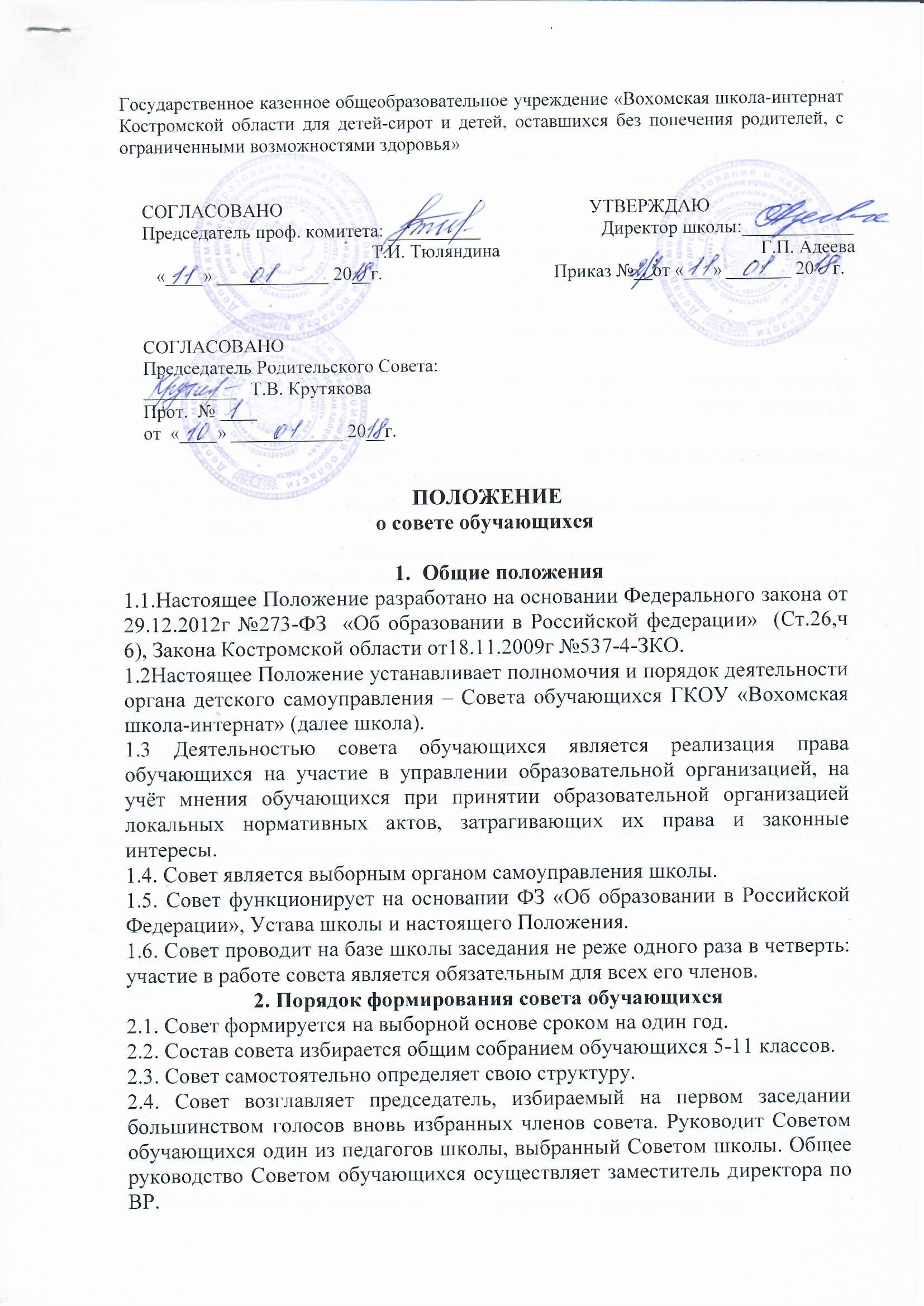 3. Цели и задачи деятельности совета обучающихся.Цель деятельности Совета обучающихся – реализация права обучающихся на участие в управлении школой, способствующая приобретению обучающимися знаний, умений и опыта организационной и управленческой деятельности. Создание условий для3.2.Основные задачи деятельности Совета обучающихся:создать условия для успешной адаптации обучающихся в социуме, полноценного развития личности, реализации творческого потенциала и повышения их социального статуса;подготовить детей  к общественной деятельности в современном обществе;воспитать активную гражданскую позицию и духовную культуру через участие в коллективных творческих и  других социально значимых делах;повысить мотивацию к участию в классных и общешкольных делах и уровень воспитанности обучающихся;апробировать новые формы и содержание воспитательной работы школы.4. Функции совета обучающихся4.1. Совет выступает от имени обучающихся при решении вопросов жизни коллектива школы:- изучает и формулирует мнение обучающихся по вопросам организации жизни коллектива обучающихся;- представляет позицию обучающихся в органах самоуправления школы;4.2. Оказывает организационную помощь в работе классов;4.3. Содействует реализации инициатив обучающихся в организации досуговой деятельности, создает условия для их реализации.4.4. Представляет интересы обучающихся перед руководством школы, на педагогических советах,  общих собраниях.4.5. Организует сбор предложений обучающихся, ставит вопросы о решении проблем, поднятых обучающимися4.6. Предлагает различные интересные дела для жизни в классных и общешкольных коллективах.4.7. Участвует в разрешении конфликтных вопросов между участниками  образовательного процесса.5. Права совета обучающихсяСовет имеет право:5.1. Направлять руководству школы письменные запросы, предложения по работе и получать на них официальные ответы.5.2. Получать от администрации информацию по вопросам жизни школы.5.3. Выступать с инициативой проведения и участвовать в проведении дисциплинарного расследования в отношении педагогов по фактам нарушения прав обучающихся.5.4. Пользоваться организационной поддержкой должностных лицшколы, отвечающих за воспитательную работу, при подготовке и проведении мероприятий советом обучающихся.5.5. Вносить руководству предложения по совершенствованию образовательного процесса.5.6. Вносить руководству предложения о поощрениях и взысканиях обучающихся.5.7. Организовывать шефство старших классов над младшими.5.8. Организовывать дежурство обучающихся, поддержание дисциплины и порядка в Учреждении.5.9. Направлять представителей Совета обучающихся на заседания органов управления школой, рассматривающих вопросы о дисциплинарных проступках обучающихся.5.10. Представлять интересы обучающихся в органах и организациях вне школы.5.11. Вносить предложения в план воспитательной работы.5.12. Осуществлять иные полномочия в соответствии с законодательством  и Уставом школы.6. Ответственность совета обучающихся6.1. Совет несет ответственность за выполнение закрепленных за ним задач и функций.6.2. В случае невыполнения задач и функций совет может быть досрочно переизбран в соответствии с нормами, указанными в данном Положении.7. Органы совета обучающихся7.1. Совет обучающихся  координирует работу ученических  советов:-«Учебный совет»: следит за выполнением правил учащихся; организует работу с отстающими детьми, следит за пропусками уроков без уважительной причины.- «Тимуровский совет»:  организует работу по программе «Милосердие», стремится развивать доброе и чуткое отношение учеников к пожилым людям, ветеранам, детям, инвалидам, младшим школьникам.- «Совет интересных дел»: организует культурно-массовую жизнь школы; разрабатывает и рассматривает все творческие идеи.-«Экологический совет»: контролирует санитарное состояние пришкольной территории. Организует и проводит экологические акции.- «Совет  спорта и здоровья»:  пропагандирует здоровый образ жизни среди взрослых и детей, организует и проводит дни здоровья, спортивные праздники, руководит спортивной жизнью школы, профилактикой  наркомании, алкоголизма, табакокурения, следит за порядком и чистотой в школе и общежитии.- «Информационный совет»: отвечает за выпуск общешкольных газет.-«Трудовой совет»: организует разведку и проведение общественно-полезных дел на территории школы и общежития.7. Делопроизводство совета обучающихся7.1. Заседания совета протоколируются.7.2. План работы Совета обучающихся разрабатывается на весь учебный год, исходя из плана воспитательной работы школы и предложений членов Совета.7.3. В конце учебного года Совет готовит отчет о выполнении..